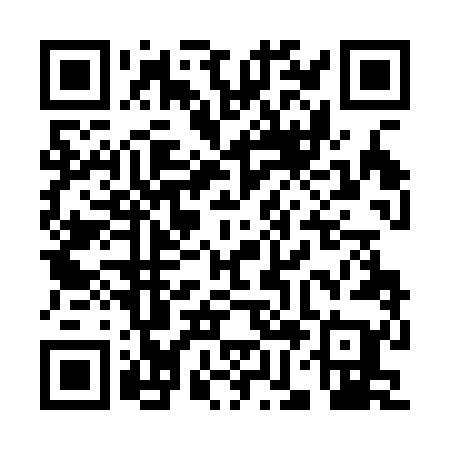 Ramadan times for Kalmuki, PolandMon 11 Mar 2024 - Wed 10 Apr 2024High Latitude Method: Angle Based RulePrayer Calculation Method: Muslim World LeagueAsar Calculation Method: HanafiPrayer times provided by https://www.salahtimes.comDateDayFajrSuhurSunriseDhuhrAsrIftarMaghribIsha11Mon4:174:176:0711:553:495:435:437:2712Tue4:144:146:0511:543:505:455:457:2913Wed4:124:126:0211:543:515:475:477:3114Thu4:104:106:0011:543:535:495:497:3315Fri4:074:075:5811:543:545:505:507:3416Sat4:054:055:5611:533:565:525:527:3617Sun4:024:025:5311:533:575:535:537:3818Mon4:004:005:5111:533:585:555:557:4019Tue3:573:575:4911:524:005:575:577:4220Wed3:553:555:4711:524:015:585:587:4421Thu3:523:525:4511:524:026:006:007:4622Fri3:503:505:4211:524:036:026:027:4823Sat3:473:475:4011:514:056:036:037:5024Sun3:453:455:3811:514:066:056:057:5125Mon3:423:425:3611:514:076:076:077:5326Tue3:393:395:3311:504:096:086:087:5527Wed3:373:375:3111:504:106:106:107:5728Thu3:343:345:2911:504:116:126:127:5929Fri3:313:315:2711:494:126:136:138:0230Sat3:293:295:2411:494:136:156:158:0431Sun4:264:266:2212:495:157:167:169:061Mon4:234:236:2012:495:167:187:189:082Tue4:204:206:1812:485:177:207:209:103Wed4:184:186:1512:485:187:217:219:124Thu4:154:156:1312:485:197:237:239:145Fri4:124:126:1112:475:217:257:259:166Sat4:094:096:0912:475:227:267:269:197Sun4:064:066:0712:475:237:287:289:218Mon4:044:046:0512:475:247:297:299:239Tue4:014:016:0212:465:257:317:319:2510Wed3:583:586:0012:465:267:337:339:27